Highters Heath Community School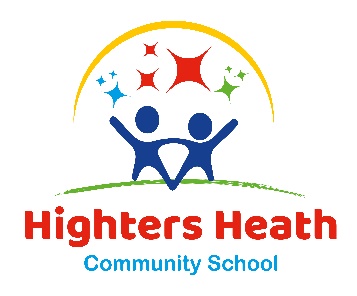 Highters Heath Lane		Headteacher: Mrs J.AultonBirmingham			Tel: 0121 464 2459B14 4LY			Email: office@hightersheath.co.uk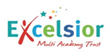 				Website: www.hightersheath.co.uk24th November 2022Dear Parents and CarersYou are invited to attend a Special Educational Needs and Disability (SEND) information session on Thursday 1st December at 9.00am.The purpose of the session will be to give you information on SEND and the terminology associated with it, how we support pupils with SEND at Highters Heath and how we are developing provision for our pupils with SEND.If you would like to attend the session, please return the slip below.Yours sincerelyMrs Fiona LindsayAssistant Headteacher/SENDCo-------------------------------------------------------------------------------------------------------------------------------I will be attending the SEND information session on Thursday 1st December.Number of people attending Name:_______________________________________________________Name of child:_________________________________________________